МІНІСТЕРСТВО ОСВІТИ І НАУКИ УКРАЇНИОДЕСЬКА ДЕРЖАВНА АКАДЕМІЯ БУДІВНИЦТВА ТА АРХІТЕКТУРИ«ЗАТВЕРДЖЕНО»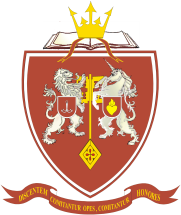              				Ректор  академії 		А. Ковров«___»_____________ 2023 рокуОСВІТНЬО - ПРОФЕСІЙНА ПРОГРАМАГеоінформаційні системи і технологіїдругого (магістерського) рівня вищої освітиза спеціальністю 193 Геодезія та землеустрійгалузі знань 19 Архітектура та будівництвоКваліфікація: магістр з геодезії та землеустроюОДЕСА  - 2023 1. РОЗРОБЛЕНООсвітньо-професійну програму Геоінформаційні системи і технології спеціальності 193 Геодезія та землеустрій для другого (магістерського) рівня вищої освіти розроблено робочою групою Одеської державної академії будівництва та архітектури у складі: СТАДНІКОВ ВОЛОДИМИР ВАСИЛЬОВИЧ, к.т.н. доцент, професор кафедри Геодезії та землеустрою, гарант освітньої програми;КОЛОСЮК АНАТОЛІЙ АНАТОЛЬОВИЧ, к.е.н., доцент, завідувач кафедри Геодезії та землеустрою.КАЛИНА ТЕТЯНА ЄВГЕНІВНА, д.е.н., професор, професор кафедри Геодезії та землеустрою.КОНСТАНТІНОВА ОЛЕНА ВІКТОРІВНА - к.е.н., доцент кафедри Геодезії та землеустрою.ЛІХВА НАТАЛІЯ ВОЛОДИМИРІВНА - старший викладач кафедри Геодезії та землеустрою.ПАЛЕХА ЮРІЙ МИКОЛАЙОВИЧ – д.геогр.н., професор, заступник директора з наукової роботи Державного підприємства Український державний науково-дослідний інститут проектування міст «Діпромісто» ім. Ю.М. Білоконя, м. Київ, УкраїнаШУШУЛКОВ СТОЯН ДМИТРОВИЧ, випускник освітньо-кваліфікаційного рівня Спеціаліст за спеціальністю 193 «Геодезія та землеустрій» ОП "Геодезія" ОДАБА 2017 р.ЧАЙКА ТЕТЯНА ОЛЕКСАНДРІВНА, здобувач другого (магістерського) рівня вищої освіти за спеціальністю 193 "Геодезія та землеустрій" ОПП "Геоінформаційні системи і технології", ОДАБА група ГІС-501М(п)2. ЗАТВЕРДЖЕНО ТА НАДАНО ЧИННОСТІВченою радою Одеської державної академії будівництва та архітектури протокол № __ від «____» ________ 2023 р.3. ВВЕДЕНО Вченою радою Одеської державної академії будівництва та архітектури протокол № 8 від 02.06.2021 р.4. ВІДОМОСТІ ЩОДО АКРЕДИТАЦІЇАкредитацію освітньої програми заплановано на 2023 - 2024 навчальний рік.1. Профіль освітньо-професійної програмиГеоінформаційні системи та технологіїза спеціальністю 193 Геодезія та землеустрій2. Перелік компонентівосвітньо-професійної програми та їх логічна послідовність2.1.Перелік компонентів ОПП2.2 Структурно-логічна схема освітньо-професійної програми Геоінформаційні системи і технології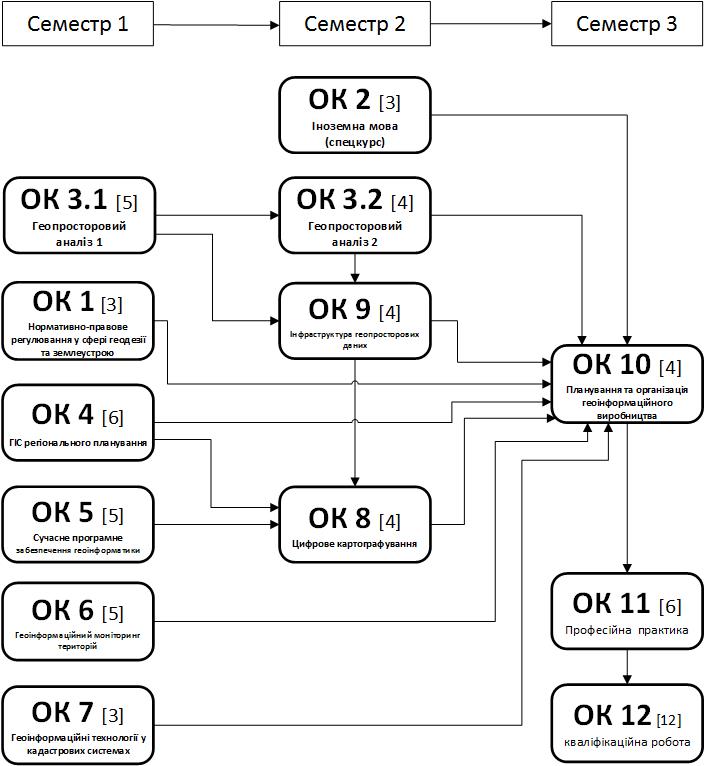 3. Форма атестації здобувачів вищої освіти освітньо-професійної програми Геоінформаційні системи і технологіїАтестація випускників освітньо-професійної програми спеціалізації Геоінформаційні системи і технології спеціальності 193 Геодезія та землеустрій» проводиться у формі захисту кваліфікаційної магістерської роботи та завершується видачею документу встановленого зразка про присудження кваліфікації магістра з геодезії та землеустрою за освітньо-професійною програмою Геоінформаційні системи і технології.Кваліфікаційна робота передбачає розв’язання складної прикладної задачі у сфері геодезії та землеустрою із застосуванням сучасних теорій, методів, технологій та обладнання.Кваліфікаційна робота не повинна містити плагіату, фальсифікації та фабрикації.4. Матриця відповідності програмних компетентностей обов’язковим компонентам ОПП5. Матриця забезпечення програмних результатів навчання (ПРН) обов’язковими компонентами ОПППерелік нормативних документів, на яких базується освітньо-професійна програмаЗакон України «Про освіту» -https://zakon.rada.gov.ua/laws/show/2145-19#Text .Закон України «Про вищу освіту» -https://zakon.rada.gov.ua/laws/show/1556-18#Text .Комплекс нормативних документів для розроблення складових системи галузевих стандартів вищої освіти. Лист МОН України від 31.07.2008 № 1/9-484 -https://zakon.rada.gov.ua/rada/show/v-484290-08#Text .Ліцензійні умови провадження освітньої діяльності. Постанова Кабінету Міністрів України від 30.12.2015 № 1187 (в редакції постанови Кабінету Міністрів України від 24 березня 2021 р. № 365) -https://zakon.rada.gov.ua/laws/show/1187-2015-%D0%BF#Text .Національний класифікатор України: Класифікатор професій ДК 003:2010. -https://zakon.rada.gov.ua/rada/show/va327609-10 .Національна рамка кваліфікацій, 2011 -http://zakon4.rada.gov.ua/laws/show/1341-2011-п .Перелік галузей знань і спеціальностей, за якими здійснюється підготовка здобувачів вищої освіти 2015 -http://zakon4.rada.gov.ua/laws/show/266-2015-п .«Про внесення змін до деяких стандартів вищої освіти». Наказ Міністерства освіти і науки України від 28.05.2021 р. № 593https://mon.gov.ua/ua/npa/pro-vnesennya-zmin-do-deyakih-standartiv-vishoyi-osviti .«Про затвердження Положення про порядок реалізації права на академічну мобільність». Постанова Кабінету Міністрів України від 12.08.2015 № 579 -https://zakon.rada.gov.ua/laws/show/579-2015-%D0%BF#Text .Стандарт вищої освіти за спеціальністю 192 «Будівництво та цивільна інженерія» галузі знань 19 «Архітектура та будівництво» для першого (бакалаврського) рівня вищої освіти. Наказ №333 від 18.03.2021 р. https://mon.gov.ua/storage/app/media/vyshcha/standarty/2021/03/19/192-Budivn.ta.tsyvil.inzhener-bakalavr-VO.18.01.pdf .Положення про організацію освітнього процесу в Одеській державній академії будівництва та архітектури. Протокол № 5 від 23.12.2021 -https://odaba.edu.ua/upload/files/Polozhennya_pro_organizatsiyu_osvitnogo_protsesu_2.pdf .Положення про внутрішнє забезпечення якості освіти в Одеській державній академії будівництва та архітектури. Протокол № 2 від 04.10.2018 -https://odaba.edu.ua/upload/files/Polozhennya_pro_vnutrishnie_zabezpechennya_yakosti_osviti.pdf .Положення про організацію виховної роботи в Одеській державній академії будівництва та архітектури. Протокол № 13 від 22.06.2017 -https://odaba.edu.ua/upload/files/POLOZhENNYa_ODABA_VR.pdf .Положення про академічну мобільність в Одеській державній академії будівництва та архітектури. Протокол № 1 від 30.08.19 -https://odaba.edu.ua/upload/files/Polozhennya_pro_akademichnu_mobilnist_1.pdf .Положення про систему оцінювання знань та вмінь студентів Одеської державної академії будівництва та архітектури -https://odaba.edu.ua/upload/files/Polozhennya_pro_sistemu_otsinyuvannya_znan_ta_vmin_studenti.pdf .Статут Одеської державної академії будівництва та архітектури, затверджений наказом Міністерства освіти і науки України від 06.02.2017 № 175 - https://odaba.edu.ua/upload/files/Statut_ODABA.pdf .СХВАЛЕНОВченою радою Одеської державної академії будівництва та архітектури протокол №    від «    » _____ 2023 року1 - Загальна інформація1 - Загальна інформаціяПовна назва вищого навчального закладу та структурного підрозділуОдеська державна академія будівництва та архітектури,Навчально-науковий інститут бізнесу та інформаційних технологійкафедра: Геодезії та землеустроюСтупінь вищої освіти та назва кваліфікації мовою оригіналуДругий (магістерський) рівеньМагістр з геодезії та землеустроюОфіційна назва освітньої програмиОсвітньо-професійна програма Геоінформаційні системи і технології Тип диплому та обсяг освітньої програмиДиплом магістра, одиничний, 90 кредитів ЄКТС.Наявність акредитаціїАкредитація первинна, запланована на 2023-2024 рікЦикл / рівеньНРК України – 7 рівень, FQEHEA – другий рівень,EQF-LLL- 7 рівеньПередумовиНаявність освітнього ступеня бакалаврНаявність освітньо-кваліфікаційного рівня спеціалістМова викладанняУкраїнськаТермін дії освітньої програмидо введення в дію наступної редакції освітньо-професійної програмиІнтернет - адреса постійного розміщення опису освітньої програмиhttp://odaba.edu.ua/academy/educational-activities/geoinform-system-techn2 - Мета освітньої програми2 - Мета освітньої програмиПідготовка галузевих фахівців, здатних до самостійної, науково-дослідної, конструкторської, виробничо-технологічної, організаційно-управлінської діяльності     в сфері геоінформаційних систем і технологійПідготовка галузевих фахівців, здатних до самостійної, науково-дослідної, конструкторської, виробничо-технологічної, організаційно-управлінської діяльності     в сфері геоінформаційних систем і технологій3 - Характеристика освітньої програми3 - Характеристика освітньої програмиПредметна область (галузь знань, спеціальність, спеціалізація)галузь знань 19 Архітектура та будівництвоспеціальність 193 Геодезія та землеустрійОрієнтаціяосвітньої програмиОсвітньо-професійна прикладна програма вищої освіти. Професійна програма базується на загальновідомих положеннях та результатах сучасних наукових досліджень геоінформаційних систем і технологій, фотограмметрії та дистанційного зондування, інформаційних систем, математичного модулювання, космічної геодезії, цифрової картографії, землеустрою та кадастру, оцінки земель та нерухомого майна.Основний фокус освітньої програми та спеціалізаціїНабуття теоретичних та практичних знань про геодані та глобальну інформаційну структуру геопросторовоїінформації, геоінформаційний моніторинг довкілля засобами дистанційного зондування Землі (далі ДЗЗ), задачі опрацювання та класифікації даних ДЗЗ, стандартизацію геопросторових даних, метаданих та геоінформаційних сервісів, 3-D моделювання об’єктів в ГІС, геоінформаційне програмне забезпечення для формування баз даних для створення цифрових карт, концептуальні та практичні засади планування та організації геоінформаційного виробництва.Опанування методів, методик та технологій аналізу геопросторових даних в геоінформаційних системах, математичної обробки геодезичних і фотограмметричних вимірювань за допомогою геоінформаційних технологій, моделювання та реалізації складових геоінформаційного картографування, відображення картографічної інформації, картографічної генералізації, створення цифрових карт, проектування організації інформаційного забезпечення; проектування тематичного моделювання. Ключові слова: сучасні геоінформаційні, геодезичні, геопросторові дані, технології та системи; сучасне геоінформаційне програмне забезпечення; тематичне моделювання; геоінформаційний супровід геодезичних та кадастрових робіт; геоінформаційний моніторинг великих інженерних об’єктів та територій; моделювання та оптимізація прикладних задач планування територій.Особливості програмиБагатопрофільна підготовка фахівців здатних вирішувати експериментальні і практичні завдання за допомогою сучасних геоінформаційних систем та технологій у галузях геодезії, землеустрою та кадастру, із посиленою виробничою спроможністю.4 – Придатність випускників до працевлаштування та подальшого навчання4 – Придатність випускників до працевлаштування та подальшого навчанняПридатність до працевлаштуванняВідповідно до здобутого освітнього ступеню магістр здатний виконувати професійні роботи за професіями, зазначеними у ДК 003:2010 Національний класифікатор України від 15 лютого 2019 р. № 259. 2131 - Професіонали в галузі обчислювальних систем 2131.2 - Адміністратор бази даних 2131.2 - Адміністратор даних 2148 - Професіонали в галузі картографії та топографії2148.1 - Наукові співробітники (картографія, топографія)2148.1 - Молодший науковий співробітник (картографія, топографія)2148.1 - Науковий співробітник (картографія, топографія)2148.1 - Науковий співробітник-консультант (картографія, топографія)2148.2 - Аерофотозйомник 2148.2 - Картографи та топографи2148.2 – Геодезист2148.2 - Картограф2148.2 - Картограф-укладач2148.2 - Редактор карт2148.2 - Редактор карт технічний2148.2 – Топограф2148.2 - Топограф кадастровий2148.2 - Фахівець з геосистемного моніторингу навколишнього середовища2148.2 - Фахівець з дистанційного зондування землі та аерокосмічного моніторингу2148.2 - Фотограмметрист 2310 - Викладачі університетів та вищих навчальних закладів2310.2 - Викладачі університетів та вищих навчальних закладів2320 - Викладач професійного навчально-виховного закладу2320 - Викладач професійно-технічного навчального закладу Подальше навчанняМожливість навчання за програмою третього циклу FQ-EHEA, 8 рівня EQF-LLL та 8 рівня національної рамки кваліфікації 5 - Викладання та оцінювання5 - Викладання та оцінюванняВикладання та навчанняПідходи, що використовуються у викладанні містять методи та технології сучасного навчання, передбачені освітньою програмою, а саме:-проблемно-орієнтоване навчання, -студентоцентроване навчання, -самонавчання, -індивідуальне навчання, -навчання з використання виробничих та навчальних практик. Опора на індуктивні й дедуктивні, аналітичні й синтетичні методи. Основними методами навчання є пояснювально-ілюстративний, репродуктивний, метод проблемного викладення, евристичний, дослідницький, метод наочності. Викладання проводиться у вигляді: інтерактивних лекцій, семінарів, практичних занять, лабораторних робіт, самостійного навчання на основі підручників та конспектів, консультації з викладачами.Методи оцінюванняСистема оцінювання якості підготовки включає: вхідний, поточний, підсумковий (семестровий), ректорський контроль та атестацію здобувачів вищої освіти. Поточне оцінювання: усне опитування, тестування знань та вмінь, консультації для обговорення результатів поточного оцінювання. Підсумкове оцінювання з дисциплін: захист звітів з практики, заліки, іспити, семінари для обговорення результатів іспитів.Оцінювання навчальних досягнень здійснюється за 100- бальною (рейтинговою) шкалою ЄКТС (ECTS), національною 4-х бальною шкалою («відмінно», «добре», «задовільно», «незадовільно») і вербальною («зараховано», «не зараховано») системами.Атестація здобувачів вищої освіти здійснюється у формі публічного захисту кваліфікаційної роботи магістра (КРМ). КРМ орієнтована на розв’язання комплексної спеціалізованої науково-практичної задачі в галузі землеустрою та кадастру, на базі застосування основних теорій та методів прикладних технічних наук.Кваліфікаційна робота магістра перевіряється на наявність плагіату згідно з процедурою, визначеною системою  забезпечення вищим навчальним закладом доброчесності, якості освітньої діяльності та якості вищої освіти.6 - Програмні компетентності6 - Програмні компетентностіІнтегральна компетентність (ІК)Здатність до оригінального мислення та проведення досліджень, критичного осмислення проблем за допомого геоінформаційних систем та технологій у галузі архітектури та будівництва та на межі галузей знань на основі спеціалізованих концептуальних знань, що включають сучасні наукові здобутки у сфері професійної діяльностіЗагальні компетентності (ЗК)ЗК1. Здатність до абстрактного мислення, аналізу і прийняття рішення в практичних ситуаціях на виробництві.ЗК2. Здатність здійснювати пошук та критично аналізувати інформацію з різних джерел.ЗК3. Мати дослідницькі навички, а також навички розроблення проектів та управління ними.ЗК4. Здатність продукувати нові ідеї, проявляти креативність та здатність до системного мислення.ЗК5. Здатність планувати час та керувати ним.ЗК6. Здатність спілкуватися державною мовою як усно,  так і письмово.ЗК7. Здатність реалізувати свої права і обов’язки як фахівця при законодавчому регулюванні.ЗК8. Відповідальність за якість виконуваної роботи.ЗК9. Здатність працювати як індивідуально, так і в команді.ЗК10. Бути орієнтованим на безпеку та цивільний захист.ЗК11. Здатність ефективно спілкуватися на професійному та соціальному рівнях.ЗК12. Здатність приймати рішення з питань професійної цивільної безпеки в межах своїх повноважень.Спеціальні (фахові) компетентності (ФК)ФК1. Здатність до розуміння та застосування основних теорій, принципів, методології, технологій в галузі геоінформаційних технологій, геодезії, землеустрою, кадастрових систем.ФК2. Здатність до обрання геоінформаційних систем та технологій, методів, засобів та обладнання з метою здійснення професійної діяльності в галузі геодезії, землеустрою, кадастрових систем.ФК3. Здатність проводити польові, дистанційні і камеральні дослідження для створення та підтримання баз даних геоінформаційних систем.ФК4. Здатність до використання сучасного геоінформаційного, фотограмметричного, геодезичного програмного забезпечення та обладнання.ФК5. Здатність розробляти проекти і програми, організовувати та планувати роботи, готувати технічні звіти та оформлювати результати польових, камеральних та дистанційних досліджень з метою підтримання життєвого циклу галузевих геоінформаційних систем та технологій.ФК6. Здатність вирішувати галузеві прикладні наукові та технічні завдання за допомогою геоінформаційних систем та технологій.ФК7. Здатність використовувати усно і письмово технічну українську мовуФК8. Здатність до вирішення геоінформаційних завдань та використання цифрової картографічної продукції для вирішення цих завдань при територіально - просторовому плануванні.ФК9. Знання сучасних технологічних процесів та систем технологічної підготовки виробництва геопросторових даних, оцінювання та забезпечення їх якості.ФК10. Уміння застосовувати та інтегрувати знання і розуміння дисциплін суміжних інженерних галузей.ФК11. Здатність використовувати та впроваджувати нові технології, брати участь у модернізації геоінформаційних систем та порталів, зокрема з метою підвищення їх ефективності та точності.ФК12. Здатність розуміти і враховувати соціальні, екологічні, етичні, економічні аспекти, що впливають на формування технічних рішеньФК13. Здатність застосовувати професійні профільовані знання й практичні навички для розв’язання типових задач спеціальності, а також вибору технічних і програмних засобів для їх виконанняФК14. Здатність використовувати знання й уміння для розрахунку апріорної оцінки точності та вибору технологій проектування і виконання прикладних професійних завданьФК15. Уміння ідентифікувати, класифікувати та описувати цифрові моделі шляхом використання аналітичних методів і методів моделюванняФК16. Здатність інтерпретувати основні нормативно-правові акти та довідкові матеріали, чинні стандарти і технічні умови, інструкції та інші нормативно-розпорядчі документи в професійній діяльностіФК17. Уміння аргументувати вибір методів розв’язування спеціалізованих задач, критично оцінювати отримані результати та захищати прийняті рішенняФК18. Використання відповідної термінології та форм вираження у професійній діяльностіФК19. Здатність до використання основних методів економіки при аналізі фінансової і господарської діяльності геоінформаційного, картографічного, топографо-геодезичного виробництваФК20. Здатність проектувати і будувати державні геодезичні мережі виключно за допомогою геоінформаційних систем та технологій, як таких, що забезпечують належну точність і надійність.7 - Програмні результати навчання (ПРН)7 - Програмні результати навчання (ПРН)Програмні результати навчання (ПРН)ПРН 1. Знати свої права і обов’язки як члена суспільства, усвідомлювати цінності громадянського суспільства, верховенства права, прав і свобод людини і громадянина УкраїниПРН 2. Використовувати усно і письмово професійно-профільну та технічну українську мову у фаховому середовищіПРН 3. Знати нормативно-правові засади забезпечення питань проектування та експлуатації геоінформаційних систем, геоінформаційних баз даних, прикладних задач з застосуванням геоінформаційних технологій.ПРН 4. Знати теоретичні основи геоінформатики, геодезії, вищої та інженерної геодезії, топографічного і тематичного картографування, складання та оновлення карт, фотограмметрії та дистанційного зондування.ПРН 5. Знати теоретичні основи інфраструктури геопросторових даних, принципи реалізації                                           та функціонування її компонентів.ПРН 6. Використовувати методи збору інформації в галузі геоінформаційних систем, геодезії, землеустрою, кадастрових систем її систематизації і класифікації відповідно до поставленого проектного або виробничого завдання.ПРН 7. Знати та розуміти основи стандартизації геопросторових даних, метаданих та геоінформаційних сервісів.ПРН 8. Вміти обробляти результати геодезичних вимірювань, топографічних і кадастрових знімань, з використанням геоінформаційних технологій та комп’ютерних програмних засобів.ПРН 9. Володіти технологіями і методиками планування                 і виконання геодезичних, топографічних і кадастрових знімань та комп’ютерної обробки результатів знімань в геоінформаційних системахПРН 10. Застосування знань щодо використання геодезичного і фотограмметричного обладнання для збирання геопросторових даних відповідно до поставленого проектного або виробничого завданняПРН 11. Застосування знань методів та практичних навичок із математичної обробки геодезичних і фотограмметричних вимірювань за допомогою геоінформаційних технологій.ПРН 12. Застосування знань та практичних навичок при  обробці результатів геодезичних вимірювань, топографічних і кадастрових знімань, даних дистанційного зондування із використанням технологій цифрової фотограмметрії, геоінформаційних систем та програмних засобів опрацювання і класифікації даних дистанційного зондування.ПРН 13. Спроможність до вибору методів просторового аналізу та геостатистики геопросторових даних, розробки  та реалізації сценаріїв геоінформаційного моделювання і аналізу геопросторових даних відповідно до поставленого проектного або виробничого завдання.ПРН 14. Вміти планувати та організовувати топографо-геодезичне виробництво з метою підтримання життєвого циклу галузевих геоінформаційних систем та технологій.ПРН 15. Вміти розробляти спеціальні прикладні функції                в середовищі СКБД з використанням мови SQL для аналізу геопросторових даних при вирішенні прикладних задач в сфері геодезії, кадастру, оцінки нерухомості.ПРН 16. Вміти використовувати геоінформаційні системи і технології при територіально - просторовому плануванні території, при веденні Державного земельного кадастру, містобудівного кадастру.ПРН 17. Вміти враховувати за допомогою геоінформаційних технологій індикатори ринку нерухомості при територіально - просторовому плануванні території, при веденні Державного земельного кадастру, містобудівного кадастру.ПРН 18. Вміти оцінювати правові, соціальні та економічні наслідки запропонованих проектно-планувальних заходів за допомогою геоінформаційних систем та технологій.ПРН 19. Знати принципи управління персоналом, вимоги до охорони праці, безпеки життєдіяльності.ПРН 20. Вміти реалізувати навички взаємодії, лідерства, командної роботи.8 - Ресурсне забезпечення реалізації програми8 - Ресурсне забезпечення реалізації програмиКадрове забезпеченняКадрове забезпечення освітньо-професійної програми Геоінформаційні системи і технології складається з науково-педагогічних працівників, які працюють за основним місцем роботи в Одеській державній академії будівництва та архітектури і відповідають Ліцензійним умовам освітньої діяльності. Реалізація програми передбачає залучення до аудиторних занять професіоналів-практиків, експертів галузі, представників роботодавців та інших стейкхолдерів до освітнього процесу. Матеріально-технічне забезпеченняМатеріально-технічне забезпечення освітньо-професійної програми Геоінформаційні системи і технології відповідає ліцензійним умовам освітньої діяльності.Заняття проводяться в 3 комп’ютерних класах, оснащених 10 ліцензійними операційними системами та прикладним програмним забезпеченням (ArcGis Pro, ArcMap, Digitals, TBC, QGIS, тощо).Для забезпечення навчального процесу сформовано три філії кафедри на виробництві: ДП «Одеський інститут землеустрою», ТОВ «Геоконсалтинг», НВП «Високі технології»Іногородні здобувачі вищої освіти забезпечуються гуртожитками.Інформаційнета навчально-методичне забезпеченняЗдобувачі, що навчаються за освітньо-професійною програмою Геоінформаційні системи і технології,  можуть використовувати електронний бібліотечно-інформаційний ресурсhttps://odaba.edu.ua/rus/library/electronic-resources ,отримувати доступ до видань різними мовами, включаючи монографії, навчальні посібники, підручники, словники тощо. Навчально-методичний матеріал надається як у друкованому вигляді, так і в електронній формі, зокрема силабуси розміщено на сайті академіїhttps://odaba.edu.ua/academy/educational-activities/geoinform-system-technметодичні рекомендації розміщено на сайті кафедри -https://drive.google.com/drive/u/3/folders/1ngIxLGo4I8UDlyicKpzywjycan5GFbuoСистема інформаційно-комунікаційного навчання забезпечує доступ до навчально-методичних матеріалів через інтерактивну освітню платформу G Suite for Education.  Функціонує сайт академії https://odaba.edu.ua.Наявна ліцензійна версія бази даних нормативної літератури БудІнфо.9 - Академічна мобільність9 - Академічна мобільністьНаціональна кредитна мобільністьЗгідно «Положення про організацію освітнього процесу ОДАБА» https://odaba.edu.ua/upload/files/Polozhennya_pro_organizatsiyu_osvitnogo_protsesu_2.pdfв академії передбачена можливість національної кредитної мобільності      https://odaba.edu.ua/upload/files/Polozhennya_pro_akademichnu_mobilnist_1.pdf Мобільність здійснюється на підставі угод про співробітництво щодо реалізації програми академічної мобільності з закладами вищої освіти. Передбачається перезарахування частини кредитів ЄКТС відповідної освітньої програми, отриманих в інших закладах вищої освіти України, але за умови набуття відповідних компетентностей без скорочення загального обсягу кредитів ЄКТС програми підготовки.Міжнародна кредитна мобільністьМіжнародна академічна мобільність реалізується на підставі міжнародних договорів про співробітництво, міжнародних програм і проектів, договорів про співробітництво з іноземними закладами вищої освіти, а також може бути реалізована учасниками освітнього процесу з власної ініціативи, підтриманої адміністрацією академії на основі індивідуальних запрошень та інших механізмів. Основна міжнародна кредитна мобільність здійснюється згідно програм ERASMUS+ та MEVLANA https://odaba.edu.ua/international–activities/international–programs–and–projectsНавчання іноземних здобувачів вищої освітиНавчання іноземних здобувачів за освітньою програмою Геодезія здійснюється на підставі ліцензії та згідно з «Правилами прийому до ОДАБА»https://odaba.edu.ua/enrollee/acceptance-commission та відповідними «Положеннями Центру підготовки спеціалістів із зарубіжних країн ОДАБА» https://odaba.edu.ua/foreign–students Мова навчання - українська.Кодн/дКомпоненти освітньої програми (навчальні дисципліни, курсові проекти (роботи), практики, кваліфікаційна робота)Кількість кредитівФорма підсумкового контролю1234ОБОВ’ЯЗКОВІ КОМПОНЕНТИОБОВ’ЯЗКОВІ КОМПОНЕНТИОБОВ’ЯЗКОВІ КОМПОНЕНТИОБОВ’ЯЗКОВІ КОМПОНЕНТИЗагальні компонентиЗагальні компонентиЗагальні компонентиЗагальні компонентиОК1Нормативно-правове регулювання у сфері геодезії та землеустрою3,0залікОК2Іноземна мова3,0залікРазом6,0Спеціальні фахові компонентиСпеціальні фахові компонентиСпеціальні фахові компонентиСпеціальні фахові компонентиОК3.1Геопросторовий аналіз 15,0залікОК3.2Геопросторовий аналіз 24,0іспитОК4ГІС регіонального планування6,0іспитОК5Сучасне програмне забезпечення геоінформатики5,0залікОК6Геоінформаційний моніторинг територій 5,0іспитОК7Геоінформаційні технології у кадастрових системах3,0залікОК8Цифрове картографування4,0іспитОК9Інфраструктура геопросторових даних4,0іспитОК10Планування та організація геоінформаційного виробництва4,0залікОК11Професійна практика6,0залікОК12Кваліфікаційна робота12,0публічний захистЗагальний обсяг обов’язкових компонент64,0ВИБІРКОВІ КОМПОНЕНТИВИБІРКОВІ КОМПОНЕНТИВИБІРКОВІ КОМПОНЕНТИВИБІРКОВІ КОМПОНЕНТИЗагальні компонентиЗагальні компонентиЗагальні компонентиЗагальні компонентиВК1-ВК2Дисципліни за вибором 6,0Спеціальні (фахові) компонентиСпеціальні (фахові) компонентиСпеціальні (фахові) компонентиСпеціальні (фахові) компонентиВК3-ВК7Дисципліни за вибором (зокрема з інших ОП) 20,0Загальний обсяг вибіркових компонентівЗагальний обсяг вибіркових компонентів26,0ЗАГАЛЬНИЙ ОБСЯГ ОСВІТНЬО-ПРОФЕСІЙНОЇ ПРОГРАМИЗАГАЛЬНИЙ ОБСЯГ ОСВІТНЬО-ПРОФЕСІЙНОЇ ПРОГРАМИ90,0ОК1ОК2ОК3ОК4ОК5ОК6ОК7ОК8ОК9ОК10ОК11ОК12ЗК1+++++++++++ЗК2++++++++ЗК3+++++ЗК4++++++++++ЗК5+++ЗК6+++++++++++ЗК7+ЗК8+++++++++++ЗК9+++++++++++ЗК10++++++++++ЗК11++++++++++++ЗК12++ФК1+++++++++++ФК2+++++++++++ФК3++++++++++ФК4++++++++++ФК5+++++++++++ФК6++++++++++ФК7+++ФК8+++++++++++ФК9+++++++++++ФК10+++++++++++ФК11++++++++++ФК12+++++++ФК13+++++++++++ФК14++++++++++ФК15+++++++++++ФК16+++++++++++ФК17+++++++++++ФК18++ФК19++ФК20+++++++++ОК1ОК2ОК3ОК4ОК5ОК6ОК7ОК8ОК9ОК10ОК11ОК12ПРН 1+++ПРН 2+++++++ПРН 3+++ПРН 4+++++++++++ПРН 5+++++++++++ПРН 6+++++++++++ПРН 7++++++ПРН 8 +++++++++++ПРН 9++++ПРН 10++++++++++++ПРН 11+++++++++ПРН 12++++ПРН 13+++++ПРН 14 ++++++++ПРН 15+ПРН 16++++++++ПРН 17++++++++++ПРН 18++++ПРН 19++++++++ПРН 20++++++